102年第二學期第10~13週工作紀錄時間：103/04/21.28，05/05.12地點：T0208一、課程（活動）照片及說明二、內容與省思教師：馬美娟TA：李靜婷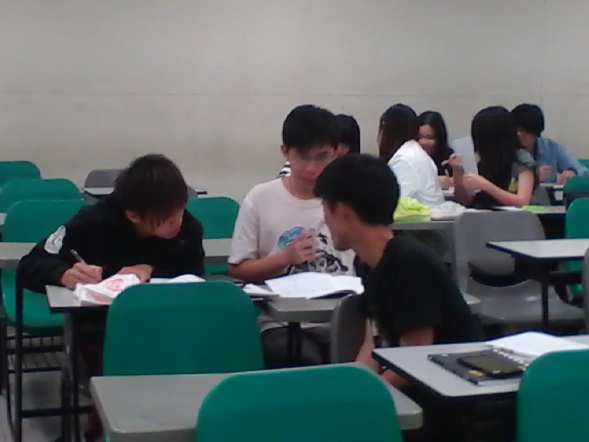 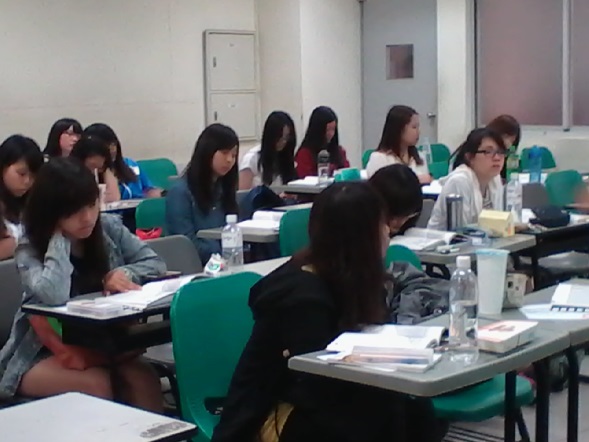  2014.04.21小組討論錄音作業。2014.04.21馬美娟老師講解期中考考題。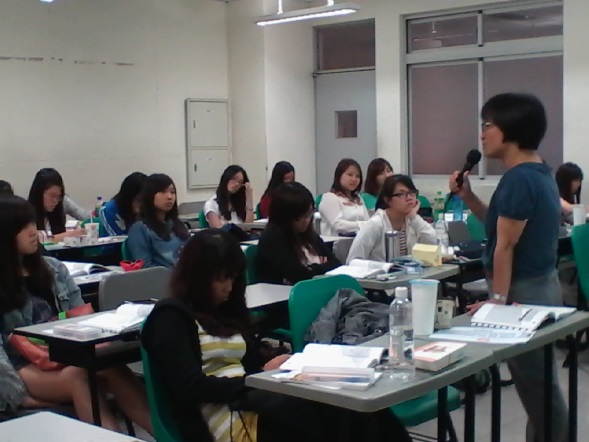 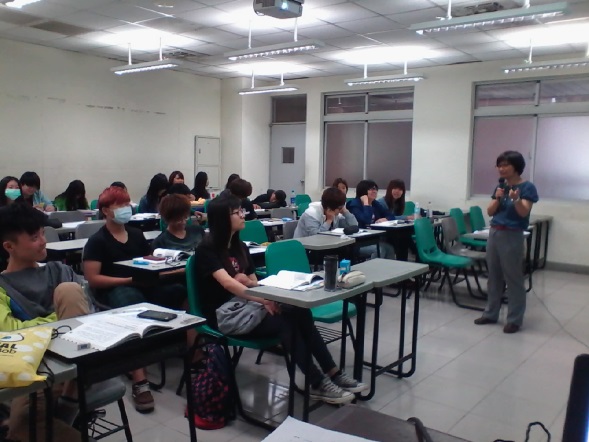 2014.04.28介紹作者席慕蓉。2014.05.05馬美娟老師講解課文〈賦別〉。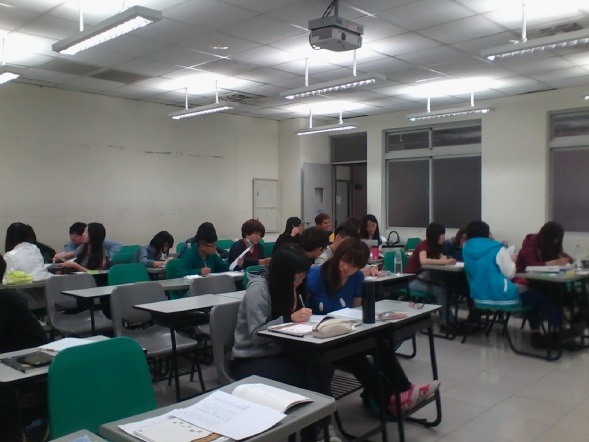 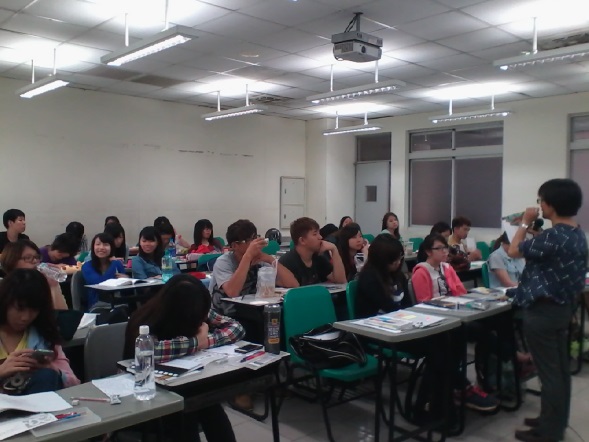 2014.05.05馬美娟老師讓學生們分組討論。2014.05.12核心能力問卷說明。04/21~05/12期考卷檢討：期中考完後，老師講解了期中考題，也讓學生們互相觀摩彼此的寫作題，這樣才能越來越進步。錄音作業「聽見自己」：這次的期末作業，老師讓學生們朗讀自己喜歡的課文，並且要記錄這個錄音是要給誰的，自己對這個人又有那些話要說，一開始，大家對這個作業懵懵懂懂的，但經過老師的解說後，期許大家都能錄出一段屬於自己的錄音。課文〈賦別〉：這篇課文是屬於愛情的部分，文中作者藉由「金果的園林」來比喻有結果的愛情，但「誤入維特的目的」是說這是一段沒有結果的愛情。上課時，老師也用了「少年維特的煩惱」來做補充，並讓學生們進一步的思考。席慕蓉〈一棵開花的樹〉：上課時，老師以席慕蓉〈一棵開花的樹〉作為補充，讓學生們能夠體會愛情的情境。這篇文章是在說一個暗戀而沒有結果的人的心情，藉由這篇文章的補充，讓大家能更體會愛情過程中的美好及失落感。核心能力問卷說明：上課時，老師介紹了通識中心的「核心能力問卷」，請學生們要上網去做填寫。工作省思：這幾週下來，看著學生們從剛升一年級到現在，進步了許多，也學到了不少，而在課堂上，他們總是很認真的聽講，遇到不會的問題時，也會勇於發問，覺得他們成長了不少。課程慢慢地進入尾聲，回想一開始，不知道該怎麼與他們相處的我，從這個課程中也學習到很多，有他們陪著我一起學習、一起成長，真的很開心，在這之中，我也有了很好的經驗。